Environmental Regulators on the Front-Lines: A View from the StatesSara R. Rinfret, Ph.D.Assistant ProfessorDepartment of Political ScienceHartwick CollegeandMichelle C. Pautz, Ph.D.Assistant ProfessorDepartment of Political ScienceUniversity of DaytonPaper prepared for the2013 Western Political Science Association MeetingMarch 28, 2013Los Angeles, California The enforcement approach and regulatory style of regulators is often the subject of study in a host of policy arenas. Related to understanding enforcement is the nature of the interactions between regulator and regulatee. Yet, in the realm of U.S. environmental policy, these interactions remain understudied. We strive to understand how front-line environmental regulators with state environmental protection agencies interact with their counterparts in the regulated community since these interactions constitute environmental policy. We conducted an extensive online survey of these regulators in seventeen states, which resulted in a sample of more than 1,200 regulators. To our knowledge, no survey of this scale has been conducted in the U.S. with this population; further, this level of participation provides perspectives from around the nation and includes states that are both environmental leaders and laggards. These data reveal that environmental regulators generally have positive interactions and are building productive relationships with their regulatory counterparts. Our findings contribute to the dialogue on responsive regulation and the ability of regulators to have positive, productive interactions without the automatic presumption of regulatory capture. By documenting the voices of these front-line regulators, we can better articulate how environmental regulation can and should evolve in the U.S.It is often presumed that regulatory interactions are fairly straightforward.  A regulator arrives at a facility with knowledge of the applicable regulatory requirements and begins checking off compliance with those requirements, thereby conducting inspections in a uniform and scripted manner.  Yet, the reality of these inspections in environmental policy is far less straightforward.  Consider the following scenario which demonstrates the complexities a regulator encounters in a typical site visit.  A waste regulator arrives at a landfill that has been operating for decades, without any major issues regarding traffic, noise, or any of the other usual complaints about a landfill. This regulator has been assigned to this facility for the last five years, and this facility has operators that know their job and rigorously pursue compliance with environmental regulations.Upon arrival for a routine inspection, the regulator notices that there is an unusually high level of erosion – enough to jeopardize the landfill’s compliance with its permit requirements. Just as the regulator is about to bring up the erosion he has noticed, the facility contact brings it up gloomily. The facility contact ashamedly admits that the landfill has been dealing with an unusual rate of erosion, and he has been worrying about it constantly as his facility has been doing its best to try and mitigate it. The likely culprit of the erosion is the unseasonable rain the region is experiencing with. With this information, a variety of questions arise. What regulatory approach should the regulator take? More specifically, should the regulator be strict with this facility that has always been in compliance? Or, should the regulator take into account the unusual circumstances along with the facility’s compliance record? 	This scenario demonstrates that compliance is far more complicated than a simple check box as to whether a facility is in or out of compliance. The regulatory enforcement approach or style a regulator use may have significant implications for the implementation of policy (May and Winter 2011).  Here, we focus on the regulatory style of state environmental regulators.  These state regulators are frequently neglected in larger examinations of the environmental regulatory state in the U.S.; as such, we refer to the 1,238 state regulators collectively as the Lilliputians of environmental policy.  Although the term Lilliputian, borrowed from Jonathan Swift’s Gulliver’s Travels, often carries with it a pejorative connotation, we use it in a positive manner, much the way Goodsell (2004) and Wamsley et. Al (1990) use the term “bureaucrat.”The following pages unpack the concept of regulatory enforcement styles and consider the preferences of the Lilliputians, and we demonstrate the complexities associated with the existing categorizations of regulatory enforcement styles.  As a result of these complexities, we offer new terminology (precision-based and intention-based regulatory enforcement styles) to better understand the styles of the state environmental regulators in this study. The data demonstrate that the Lilliputians ultimately embrace a mix of precision-based and intention-based enforcement styles. The driving influences on their regulatory styles are determined by the state in which they work, media, time spent in the office, age, and level of trust that they have in a regulated facility. We argue that the mixture of a precision-based and intention-based enforcement style bodes well for discussions of next-generation environmental policy and helps dispel the sometimes negative caricatures of front-line workers.Significance of the Lilliputians	Even though environmental regulators are understudied, they are significant. As Lipsky (1980) correctly notes, the work and experiences of front-line workers “occupy a critical position in American society” since the actions of these individuals constitutes agency policy (3). Riccucci (2005) reminds us, decades later, that front-line workers function with less influence from management than we might think.  These crucial actors influence policy implementation profoundly and with far less influence from management than we might expect for several reasons. First, the responsibilities of front-line workers require substantial amounts of bureaucratic discretion in order to accomplish the “impossible tasks” before them (Lipsky 1980). Front-line workers are charged with implementing vague policy and regulatory language that may have equally confusing or unrealistic policy guidance. Therefore, to accomplish their tasks and to do so in the face of often insurmountable resource and personnel constraints, front-line workers use their own training and expertise to exercise bureaucratic discretion. Second, front-line workers are often subjected to multiple principals who suffer from information asymmetry and lack the expertise that front-line workers possess, thereby compounding their challenges (Waterman, Rouse, and Wright 2004).  Given the work environment of these individuals, such as enormous caseloads, insufficient resources, challenging client populations, and specialization within agencies, it is typical to find front-line workers functioning in silos, independently from each other. Although standard operating procedures and related policy guidance invariably exist, ensuring those procedures are followed can be difficult. These realities underscore the need to understand front-line worker populations because they are the ones tasked with implementing policy, yet unbeknownst to many Americans, the decisions and actions of these civil servants constitute policymaking.In terms of front-line workers in regulatory arenas more specifically, they are responsible for implementing and assuring compliance with various regulatory regimes. They too are studied, but typically only in terms of their enforcement style and whether that style coincides with their agency’s broader approach to enforcement (c.f. Bardach and Kagan 1982/2002; Hawkins 1984; Braithwaite, Walker and Grabosky 1987; Gormley 1998; Hutter 1988; Hutter 1989; May and Winter 2000; Nielsen 2006; Nielsen and Parker 2009). However, investigating enforcement styles neglects the factors that impact how policy is implemented by front-line workers in the first place. Enforcement styles are just a piece of the regulatory equation since they provide little elucidation regarding front-line regulators’ perceptions of the regulated community, their opinions about their colleagues in their agency and their colleagues in other governmental agencies, and, more generally, their views about the broader aims and objectives of the regulatory regime.Study DesignTo investigate the Lilliputians’s regulatory enforcement style preferences, we employed an online survey to gather data from environmental regulators in states across the US.The online survey included responses from 1,238 regulators in 17 states: Arizona, California, Colorado, Illinois, Kansas, Kentucky, Minnesota, Montana, New Hampshire New Mexico, New York, Ohio, Rhode Island, Utah, Vermont, Wisconsin, and Wyoming. This level of participation provides perspectives from regulators across the nation and includes states that are environmental leaders and laggards. To our knowledge, no survey of this scale has ever been conducted in the US with this population of environmental regulators. 	First, some detail about key components of our survey. We gathered data on a host of contextualizing factors. Respondents were asked about the environmental media (e.g. air pollution control, water pollution control, solid and hazardous waste, etc.) in which they work. In general, state environmental agencies have a variety of titles for their offices or divisions. For example, New Mexico’s Environmental Department contains divisions ranging from hazardous waste, drinking water, surface water, to air quality. Conversely, Utah’s Department of Environmental Quality has divisions including radiation control, solid and hazardous waste, drinking water, air quality, and remediation. To provide consistency, the regulators have been categorized into air, water, waste, or remediation.	Additionally, the 17 states that participated in this project were categorized by their environmental approach and capacity. Some states have the commitment and capacity to pursue more robust environmental protection policies while other states either cannot or chose not to pursue such rigorous policies. It is important to consider the Lilliputians in the context of their state’s approach. More specifically, we have grouped the states based on Rabe’s (2011) evaluative criteria. Therefore, the states for this project have been grouped into the following categories (see Table 1.1): trailblazers, mainstreamers, and lingerers.Table 1.1State Environmental Protection GroupingsWe suggest that trailblazers are the environmental leaders with the greatest commitment and capacity for environmental protection. Moreover, Minnesota, Vermont, Illinois, and California rank among the top states according to the State of the States environmental index (Vig and Kraft 2006). Mainstreamers are “middle of the road” states and include New York, Utah, Wisconsin, Kentucky, New Hampshire, Montana, Arizona, and Rhode Island. These particular states are generally receptive to environmentally friendly policies. Lastly, we argue that Ohio, Colorado, Kansas, New Mexico, and Wyoming, are the lingerers. This grouping of states has a tendency to lag behind the others in promoting environmental protection. Altogether, this grouping scheme is consistent with existing classifications in the environmental policy literature (c.f. Lester 1989; Vig and Kraft 2011; Rabe 2010). Moreover, this grouping helps to identify if a state’s commitment to environmental protection is an explainable variable in this study. For our purposes in this paper, we are primarily concerned with survey data that explore the regulatory styles of the Lilliputians and these data help demonstrate the complexity of regulatory compliance assessments that regulators encounter daily. Regulators face mounting challenges when it comes to compliance, ranging from workloads, difficulties monitoring compliance from afar, confusion over regulatory language, the exercise of discretion, and other issues. As Fineman (1998) concludes “[t]he field inspector’s ‘street-level’ bureaucracy is a far cry from the Weberian image of monolithic rules and standardized procedures. It is more an exercise in careful ritual and improvisation, where personal style, dramatic skill, emotion and a degree of bluff are used to put flesh on the regulatory skeleton” (969).Regulatory Enforcement Strategies and Styles	When we consider enforcement approaches, they are conceptualized at two different levels, agency and individual. Discussions of agency and individual regulatory enforcement approaches are oftentimes conflated; however, there is a distinct difference (May and Winter 2011).Accordingly, for our purposes, we follow May and Winter (2011) and term an agency’s means of pursuing regulatory enforcement as its enforcement strategy and we term the approach of an individual regulator as enforcement style. With our emphasis on individual regulators, we focus generally on enforcement style, but given the agency environment in which regulators work, it is important to spend a few moments considering enforcement strategy.Enforcement Strategy Any regulatory agency, including those agencies that the Lilliputians work for, makes decisions about enforcement priorities, targets, and where to concentrate its efforts. For example, one environmental protection agency may focus on working with the small business community because those facilities may not have the infrastructure or the resources, particularly in a down economy, to devote lots of staff time to environmental compliance. Therefore, the agency may increase efforts to educate this population about regulatory requirements. Alternatively, another state agency might have a particularly low compliance rate among its printing operations as a whole, so the agency may prioritize this population to undergo inspections more frequently in an effort to promote compliance.Numerous studies have explored agency enforcement strategies (c.f. V. Braithwaite, J. Braithwaite, Gibson, and Makkai 1984; Braithwaite et al. 1987; Reiss 1984; Scholz 1994).Braithwaite et al. (1987) devised four different groupings of agency enforcement strategies: get tough, persuasion, education, and management advice. Although understanding enforcement strategies of an agency are significant, this approach is top down and at the macro level of an agency’s regulatory work. We maintain, however, that although this approach is valuable, it is imperative to examine the work of a regulatory agency from the ground-up because it is the actions of regulators, day in and day out, that constitute the implementation of policy and regulation.	Enforcement StyleExamining regulators and their role in enforcing regulation has not gone unstudied (c.f. May and Winter 2011, 2000, 1999; May and Burby 1998; Kagan 1994; Hutter 1997; 1989).Following previous studies, we use the term “enforcement style” (as opposed to enforcement approach) to describe how an individual regulator deals with the regulated community and ensures compliance with applicable regulations. Enforcement style essentially is the nature of the day-to-day interactions of inspectors when dealing with the regulated entities(May and Winter 2011; 2000; 1999).Initial discussions of regulatory enforcement styles asserted that regulators embraced one of two styles and those styles were mutually exclusive (c.f. Hawkins 1984; Reiss 1984). Those two styles were either a formal, rules-oriented enforcement style or a flexible, results-oriented, accommodative style. We consider each in turn because we first need to understand the ends of the regulatory enforcement style spectrum before we can discuss the less well-defined middle ground where we seem to find most of the Lilliputians in this study (see Figure 1.1).Figure 1.1Traditional Regulatory Enforcement Style SpectrumFormal, 							Flexible,Rule-oriented							Results-orientedEnforcement Style						Enforcement StyleFormal, Rule-oriented Enforcement StyleA formal, rules-oriented enforcement style might be summed up as ‘strict’ or ‘hard’ in terms of ensuring the regulated community is compliant (c.f. Bardach and Kagan 1982/2002; Shover et al. 1984).Key attributes of this style include: (1) rules orientation, (2) consistency, (3) tough enforcement, (4) deterrence through enforcement actions, and (5) some degree of adversarialism (see Figure 1.2).With both this enforcement style and its contrasting style (flexible, results-oriented), it is unlikely that a regulator will admit to embodying one style or the other because this enforcement style, rooted in strict adherence to rules and an emphasis on deterrence, might strike some individuals as punitive and inflexible and the other style might seem too flexible. Therefore, to examine the regulatory style of an individual regulator, we follow the work other scholars (c.f. May and Winter 2000; Hutter 1997; Makkai and Braithwaite 1992; Koski and May 2006; Riccucci 2005; Scheberle 2004; May and Burby 1998; Waterman, Wright, and Rouse 2004; Hedge, Menzel, and Williams 1988) by asking less direct questions about enforcement style, which enables us to gain insights in to the Lilliputians’s regulatory styles.Figure 1.2Attributes of the Strict, Rules-Oriented Regulatory StyleFocus on rulesEmphasis on consistency, regardless of circumstancesTough enforcementDeterrence as motivation for complianceAdversarial postureFirst, regulators who embrace a formal, rules-oriented style think regulations have to be enforced as they are written in order to be effective – in other words, they have to “go by the book” (Bardach and Kagan 1982/2002). This approach ensures that all regulations are applied uniformly, leaving little room for deviation in terms of compliance assessment. Moreover, regulators who embrace this style believe that they are compelled to enforce the rules as written without deviation. Most of the Lilliputians (56 percent) in our study agree that effective implementation of regulations means that regulations must be enforced as written. Yet, it is interesting to note that only 56 percent of regulators agree with this statement, while 30 percent convey neutrality, and 13 percent disagree. One might expect almost all regulators to say that regulations must be enforced as written for effective implementation, yet, 43 percent of the Lilliputians suggest otherwise.These results demonstrate that regulators recognize that effective implementation does not necessarily mean regulations must be enforced as written – thereby indicating some degree of flexibility from the regulator’s point of view. And these responses indicate that some regulations simply may not be able to be enforced as written. There are some differences in responses depending on environmental media; 70 percent of air regulators believe effective implementation requires the rules be enforced as written whereas only 47 percent of waste regulators – the lowest percentage of agreement – concur. Water and remediation regulators fall in the middle, with 56 and 54 percent agreement respectively. The majority of air regulators who think rules must be enforced as written is potentially explainable in that air regulations are among the most thorough of environmental regulations whereas waste regulations have the most flexibility and variability since states have much more authority to dictate these rules than they do regarding air regulations.A second characteristic of this regulatory style is being firm and consistent with the regulated community. Uniformity and a certain degree of rigidity ensure that regulations are implemented as written regardless of the circumstances and all facilities are held to the applicable standards. Sixty-nine percent of the regulators here agree that the most effective way to ensure compliance is to be consistently thorough and firm when conducting inspections. Naturally, it is expected that regulators think that consistency is vital to their work as regulators. Regulators know all too well that the regulated community talks amongst themselves and inconsistencies among regulators are noticed – indeed regulators often indicate great ire that their colleagues are inconsistent as the regulated community wants to be treated fairly (Pautz 2008).Coinciding with firmness and consistency, regulators with a formal, rules-oriented style are also characterized as being tough enforcers. With this style, it is important for regulators to exert their position of authority in compliance determinations. In an effort to stymie concerns of being too lenient and accommodative with industry, regulators must be stern, otherwise they may not ensure the integrity of the regulations they are charged with enforcing. In our study, only 38 percent of regulators agree that they should be tough; however, and 31 percent disagreed. On the surface, this percentage might appear low, so consider what may lie beneath the surface. First, exploring these responses based on environmental media yields some insight. Fifty-five percent of air regulators agree that they should be tough, whereas 41 percent of water regulators agree, 33 percent of those in remediation, and 25 percent of those regulators in solid and hazardous waste. Accordingly, air regulators appear to be the regulators most inclined to be tough enforcers and waste regulators are the least inclined to be; these findings make some sense since air regulations are very complicated and the ones most dictated by the federal government, whereas waste and water regulations allow more flexibility for the states.Also, a state regulatory agency’s position regarding environmental commitment and capacity helps us to understand these findings. More specifically, 44 percent of regulators in states considered trailblazers, 43 percent in states labeled lingerers, and 29 percent in mainstreamer states agree they should be tough, even at the risk of being punitive. Finally, and perhaps on a more general level, although the plurality of regulators agreed, significant percentages remained neutral (29 percent) and disagreed (28 percent). These results demonstrate that it is possible that regulators recognize that there is a balance in being tough without being unreasonable and punitive.With the aforementioned characteristics of this regulatory style, regulators who embrace this regulatory style look towards enforcement actions as evidence of an agency doing its regulatory duty. A large number of enforcement actions, from this perspective, are thought to serve as a deterrent to regulated entities to help ensure compliance. However, in our study, only 11 percent of regulators agreed. More specifically, 49 percent of the Lilliputians disagreed that a large number of enforcement actions indicate an agency is doing a good job. In light of these characteristics associated with a formal, rules-oriented regulatory enforcement style, regulators might find that their interactions with the regulated community can be tense and perhaps even adversarial. Yet, only four percent of the Lilliputians in our study thought that their interactions with regulated facilities were adversarial.The preceding discussion outlines the attributes of a rules-oriented regulatory enforcement style. By way of summary, if regulators with this style discover compliance problems, then they are generally in favor of pursuing enforcement actions for any violation, no matter how seemingly small or if the infraction is the result of factors beyond the facility’s control. To ensure compliance, these regulators are consistent, firm, and formal with their regulatory counterparts. They are often inherently skeptical of the regulated community. One might summarize these regulators’s style as embracing the role of an “environmental cop.”Existing studies have found support for environmental regulators embodying this strict approach to environmental compliance (c.f. Bardach and Kagan 1982/2002; Vogel 1986).Unsurprisingly, when we directly asked the Lilliputians if their regulatory style was best described as strict and consistent, the regulators had mixed responses. Thirty-seven percent agreed, 42 percent were neutral, and 20 percent disagreed. Even though responses to some of the previously discussed questions might suggest that these regulators embrace this regulatory enforcement style, regulators may not label their style as such. This distribution is also reflected in examining these results by environmental media.Again, the results by environmental media are mixed, but they are statistically significant. We find air regulators most inclined to label themselves as strict and consistent (43 percent) whereas waste inspectors (25 percent) are the least likely to agree, with water and remediation regulators falling in between (37 percent and 28 percent respectively). However, it is important to note there was a significant portion of regulators across media that were neutral in their response. We posit that this makes sense because this approach can be seen as punitive and harsh with many regulators not wanting to acknowledge their regulatory style explicitly.This discussion has explored the attributes of regulators who embody a formal rules-oriented regulatory style and it has considered how the Lilliputians in this study fit these attributes. Although some existing studies have found support for environmental regulators embodying this strict approach to compliance (c.f. Bardach and Kagan 1982/2002; Vogel 1986, among others), so far, we have a fairly mixed picture of the regulators’s regulatory enforcement style in this context. Now, we turn to the other side of the traditional enforcement spectrum – the flexible, results-oriented, regulatory enforcement style (see Figure 1.2).Flexible, Results-oriented Enforcement Style	Alternatively, regulators may embody a more flexible, results-oriented regulatory enforcement style (refer to Figure 1.1)in which they seek compliance through cooperation and collaboration with the regulated community (c.f. Shover et al. 1984).These regulators are less formal and rigid and can be described as more flexible since the contours of every regulatory encounter varies; moreover, they may be thought of as partners with the regulated community in pursuing compliance. This style encompasses a variety of attributes based on our study and past studies: (1) making an effort to understand the perspective of the regulated community, (2) give the regulated community the benefit of the doubt, (3) to use persuasion rather than threats, (4) be flexible as appropriate, and (5) and willingness by both parties to cooperate (see Figure 1.3). Figure 1.3Attributes of the Flexible, Results-Oriented Regulatory StyleUnderstand perspective of the regulated communityGive the regulated community the benefit of the doubtUtilize persuasion instead of threatsBe flexible as appropriateCooperation First, regulators with this regulatory style endeavor to understand their regulatory counterparts in an effort work with them to achieve compliance (as opposed to working against them). Every facility that a regulator deals with is different and, as a result, a regulator has to take those differences into account in his/her interactions. However, understanding where a facility is in terms of environmental commitment, capacity and compliance, does not mean that the facility should be exempt from relevant rules; rather, it indicates that a regulator works with the facility where it is rather than where the regulator thinks the facility should be. If, for example, a dry cleaner has recently changed owners and the new owner does not even realize that the facility has an air permit, the regulator cannot initially begin with discussions about best practices; rather, the basics need to be explained first. According to the Lilliputians, it is very important to understand the facility that they are regulating before making demands. Seventy-four percent of regulators agreed while only ten percent disagreed.Often regulators can and do give their regulatory counterparts the benefit of the doubt - thereby indicating they are not inherently skeptical of the facilities. Regulators with this style think that it is advantageous to exhibit respect and even trust toward their regulatory counterparts and be willing to work together first, and change course only later if needed (c.f. Pautz and Wamsley 2012). Put differently, regulators assume the best about the facility until they have reason not to do so. Fifty-three percent of regulators agreed that they give facilities the benefit of the doubt while only 13 percent disagreed (the remaining regulators were neutral in response). Therefore, while the regulators may not be overwhelmingly amenable to giving the benefit of the doubt, only 13 percent say they should not.Third, regulators embracing this regulatory style are less likely than rules-oriented regulators to use threats and force to compel compliance. Flexible, results-oriented regulators prefer to use persuasion and other methods of motivation instead of deterrence because it is believed to achieve a better end result and not create hostile relations between them and the regulated community. For instance, regulators with this style think that threats of heavy fines and rigid scrutiny do not yield successful regulatory outcomes (c.f. Pautz and Wamsley 2012). Thirty-eight percent of regulators think it is better to try to use persuasion to achieve compliance whereas 32 percent were neutral and 28 percent of regulators disagreed. The relationship between responses here and the environmental media a regulator works in proves significant. Approximately 45 percent of water, waste, and remediation regulators agree that they should try to be persuasive even if that makes them appear soft whereas only 31 percent of air regulators agree.Moreover, 44 percent of air regulators disagree that this is how they should approach compliance with the regulated community. It is difficult to explain the disparities in the regulators’ responses based on media. Perhaps air regulators are involved with such a wide range of facilities – from schools with boilers and dry cleaning operations to printing operations to power generation facilities- they become more skeptical of the facilities they encounter.Also significant is the environmental commitment and capacity of the regulators’s state regulatory agency. The greater the environmental commitment and capacity of the state agency, the less likely the regulators in that agency agree that they should try and persuade the regulated community. Thus, regulators in high performing agencies may not need to cajole compliance because either (1) the regulated community is high performing in that state or (2) the agency has enough clout that the regulatory stick compels compliance. Forty-six percent of regulators in the states where the regulatory agency can be described as lingering believe it is better to persuade whereas only 28 percent of regulators in the agencies in the trailblazer category think the same. For the mainstreamers, 41 percent of regulators agree that they should try and persuade their counterparts. Ultimately, the means of pursuing regulatory compliance from regulators here vary, and have much to do with their environmental media and the categorization of their state agency.Another attribute of this style is flexibility and an understanding that sometimes rules do not and cannot be implemented as they are written since it is difficult to predict every circumstance and create guidance for each scenario. Indeed, with the Lilliputians, almost half of them say regulators sometimes have to bend the rules. Forty-six percent of regulators think that bending the rules to fit a particular situation is permissible while 31 percent are neutral and 21 percent disagree. Of course, acknowledging that regulators may bend the rules from time to time is not to say that regulators break rules.With this enforcement style, regulators overwhelmingly prefer interactions in which they cooperate with the regulated community. Cooperation is needed for positive regulatory outcomes (c.f. Bardach and Kagan 1982/2002; Kagan 2001; Levi 1998; Potoski and Prakash 2004; Scholz 1991; Pautz and Wamsley 2012). Successful implementation of regulations requires the regulated community and the regulator to work together and 93 percent of regulators agreed that the best interactions occur when they and the facility personnel want to cooperate with one another. Only six percent of respondents remained neutral and less than one percent disagreed. Regulators who embrace this regulatory style, depend on cooperation, rather than think it is simply an aspirational component of their regulatory interactions.When the Lilliputians were directly asked if they have a flexible and accommodating regulatory style, only 31 percent agree, 27 percent disagree, and 41 percent are neutral. As with the similar question about a stricter, rules-oriented enforcement style, regulators acknowledge embracing traits of one style or another, but do not recognize or do not admit to that manifesting a particular style. This lack of acknowledgment of style is evident in the plurality of regulators responding neutrally. Again, this is unsurprising because regulators are apt to describe their regulatory style without labeling it because as you have probably already gleaned, these labels can be misinterpreted and both carry with them positive and negative attributes. Even without acknowledging one’s regulatory style, Gormley (1997) and Kelman (1981) found that the regulators they studied embodied this more flexible style. A Fusion of Enforcement StylesNow that we have considered the two ends of the enforcement style spectrum and how the Lilliputians may embody one style or the other, we come to the conclusion that these regulators do not fit neatly into two enforcement styles, even though some past research indicates that regulators tend to embody one style or the other (c.f. Bardach and Kagan 1982/2002; J. Braithwaite 1985).Indeed, in light of the responses from the Lilliputians, it seems that the state environmental regulators embody a regulatory approach that incorporates strictness and flexibility (see Figure 4.1).We asked the Lilliputians about the various aspects of their enforcement styles to determine if they employ a fusion of styles – strict and flexible. Unsurprisingly, we found that these environmental regulators express a strong preference for a fusion of enforcement styles. Instead of relying on formal written communication (formal, deterrent style) or verbal communication (flexible, accommodative style), 58 percent of Lilliputians prefer a mix of both communication styles with the regulated community.This melding of styles is included in other dimensions of regulatory interactions. Although 36 percent of Lilliputians rely on formal rules to seek compliance and 18 percent try to influence attitudes, the plurality of regulators (47 percent) prefer a combination approach to achieve compliance. For example, 41 percent of Lilliputians say they are results oriented, whereas 42 percent prefer a balance of rules and results oriented, and only 18 percent focus on rules. Most regulators prefer to be consistent instead of flexible (46 percent) and 41 percent use a combination of consistency and flexibility. Fifty-five percent of regulators are both skeptical and trusting of the regulated community – indicating that much of that attitude depends on which members of the regulated community are being considered. Finally, a majority of regulators – 55 percent – prefers to use a combination of threats and avoiding threats to achieve compliance. Twenty-seven percent of the regulators avoid threats whereas 18 percent prefer their use to the other options.We have presented a lot of percentages that demonstrate that the Lilliputians do not neatly fall into either regulatory enforcement style category, but rather they appear to have a mixture of styles. These regulators want to use a combination of methods and attitudes to achieve environmental protection. Yet, our assertion that the regulators personify a fusion of traditional regulatory styles does not go far enough in our quest to understand the Lilliputians of environmental regulation. What explains the choices regulators make about their enforcement style? Are those choices a function of the different types of facilities they work with or are those choices explained by variation in the environmental media? Or do styles just depend? Also, should outsiders be alarmed that the Lilliputians opt for a common ground between strict and soft regulatory styles? Is this approach going to hinder their protection of the environment? Making Sense of Regulatory Enforcement StyleTo unpack what might explain the variation in style among regulators, we grouped the Lilliputians into three different regulatory style categories: (1) strict, rules-oriented, (2) flexible, results-oriented, and (3) a fusion of enforcement styles. More specifically, an index was created based on a regulator’s response to a set of questions pertaining to their style, which were just discussed. Table 1.2 reports the aggregate index values for the Lilliputians into three different enforcement style categories.Figure 1.4Regulatory Enforcement Style Spectrum of LilliputiansPrecision-Based						Intention-Based	Enforcement Style						Enforcement StyleInstead of using the strict, rules-oriented and flexible, results-oriented categories that are widely used, we have amended these labels based on our own index to represent the Lilliputians we studied (see Figure 1.4).We replace the label strict, rules-oriented based enforcement with the term “precision-based” enforcement style. And we substitute “intention-based” for flexible, results-oriented enforcement style. We wanted to more accurately represent the complexities of the Lilliputians. As a Montana Lilliputian exclaimed:Being a regulator is more than enforcing the rules. A regulator needs to understand the purpose and intent of the rules and regulations and also have an understanding of the process and objectives of the regulated community. It is important to be able to explain to the regulated community what rules and regulations apply to them, why they apply, and then be able to have an educated conversation regarding achieving and maintaining compliance with the rules and regulations.We argue that new terminology is needed because the existing labels can be interpreted pejoratively. For example, if a regulator embraces a strict, rules-oriented, regulatory style, then the presumption is that the regulator is mean, adversarial and only “goes by the book.”This negative connotation does not serve the regulator well nor does it help promote environmental protection other than through punitive means. This is not to say that regulators do not or should not enforce the regulations – after all that it is their primary role – but this label does not convey that regulators with this style may be helpful and want to work with the regulated community to achieve environmental protection, rather than simply exercise their authority and be environmental cops.Therefore, we suggest that the term “precision-based” is more appropriate because it better captures a regulator’s style of focusing on enforcement of the exact rules without conveying the negative attributes associated with being power hungry and adversarial. Precision is typically a positive term used to describe accuracy and care, which are laudable traits in a regulator.By contrast, a Lilliputian who embraces a flexible, results-oriented regulatory style may be perceived as soft, easily manipulated, and ripe for regulatory capture. However, the implication is negative for the regulator. Being flexible and willing to work with counterparts is a quintessential part of interactions, and regulatory interactions necessitate give and take from both sides (Axelrod 1984, 1997; Posner 2000; Zaheer, McEvily, & Perrone 1998; McCaffrey et al. 2007).However, this label indicates that regulators with this style are easily taken advantage of and succumb to the regulated community. Instead, we argue that the label “intention-based” enforcement style better conveys that regulators who embrace this style examine the intentions of the regulated facility and they consider the intent of the regulation. Although this label does incorporate the idea of cooperation that the traditional categorization does, we believe it does so in a way less likely to make regulatory capture seem likely since intentionality is emphasized.Although these terms make sense given the existing understandings of these regulatory styles, we maintain that they need updating, especially for the Lilliputians. In particular, whichever current label is given to an environmental regulator, it often carries with it pejorative connotations. In keeping with Fiorino (2006), Kettl (2002b) and others, we maintain that a fundamental issue in the existing environmental regulatory regime is negative attitudes and a lack of trust and such negative labels only exacerbate these issues.Enforcement Styles of LilliputiansNow to our index more specifically; seven percent of Lilliputians embody a precision-based style and 18 percent of the Lilliputians embody an intention-based regulatory style. Three-quarters of the Lilliputians utilize a combination of both regulatory styles (precision-based and intention-based). Stated differently, the vast majority of these regulators demonstrate aspects of both the precision-based and intention-based regulatory styles.Table 1.2Regulatory Enforcement Style Categorizationp = .01	Discovering that the majority of environmental regulators employ a mix of both regulatory styles was expected in light of earlier discussions earlier. Since so many Lilliputians fell into the middle category we find it important to delve deeper into this regulatory style. More specifically, we unpacked this middle grouping of Lilliputians to see how each regulator fell within this fusion of styles category. In other words, since three-fourths of all regulators in our study fell in this middle category, how are the Lilliputians distributed in this category? As Figures 4.5 suggests, 39 percent of the regulators in this middle grouping, had index values of 15 to 18 – or, put differently, while these regulators used a fusion of styles, they tended to be closer to the precision-based regulatory style. In turn, 61 percent of this middle category had index values of 19-22, which means that these Lilliputians lean towards an intention-based regulatory style. So while most of the environmental regulators employ a fusion of styles, the regulators that exhibit this fusion of styles seem, however, to lean toward an intention-based regulatory enforcement style.Figure 1.5Lilliputians’ Regulatory StyleFactors Driving Enforcement StylesWith these explanations in mind, we now turn to what drives the regulatory style of the Lilliputians. We considered the following independent variables: state agency capacity/performance, sex, education, media, age of the regulator, time spent working in the office, and level of trust in the regulated community. An analysis of these variables helped identify the statistically significant determinants of a Lilliputian’s regulatory style. Table 1.3Regulatory Style & Agency Categorizationp = .006	First consider a state’s environmental commitment and capacity as a factor in determining regulatory style (see Table 1.3). Although each state agency’s style categorization was a fusion of precision and intention based regulatory styles, we see that one category of states leans more towards an intention-based approach. The Lilliputians in Minnesota, Vermont, Illinois, and California (trailblazer states) have a regulatory style index value that reflects a slightly more willingness to be flexible when working with facilities. In the words of a California Lilliputian, “I have been both regulated and a regulator, collaborative and mutually respectful relationship is most advantageous for all.” Therefore, the trailblazers are more inclined to move towards an intention-based style. In turn, the mainstreamers and lingerers have a mean score of 19.4 in our regulatory index which indicates that their regulatory styles employ attributes of both ends of the regulatory enforcement style spectrum. 	Additional significant independent variables that explain what drives regulatory style include environmental media (air, water, waste, remediation), the amount of time spent in the office, and age. For example, individuals that work within air quality lean more towards an intention-based regulatory approach. Since there are a variety of layers surrounding the CAA, air regulators often find themselves interpreting vague statutes, trying to find a balance to ensure compliance with the law. In turn, the Lilliputians working in water, waste, or remediation lean slightly towards a precision-based regulatory style (see Table 1.4).Table 1.4Style & Mediap = .037	One of the most intriguing variables that drives a Lilliputian’s regulatory style is the amount of time he or she spends in the office. As Table 1.5 reports, the Lilliputians that spend less than 25 percent of their time in the office maintain a regulatory approach that is more flexible and intention-oriented, which appears commonsensical because spending your days in the office writing reports and “pushing paper” impacts the style selected to use with a facility. Essentially, sitting behind a desk all day might make an employee disgruntled, effecting his interactions with the facility he oversees. Whereas if a regulator spends a majority of her time working with facilities, she might cultivate a deeper respect for the regulated community as she is around them more than her office-bound counterparts. Frequent interaction builds cooperation and respect (Fineman 1998; Pautz 2009a, 2009b, 2010a).Table 1.5Style & Time Spent in Officep = .042	Most of the Lilliputians range in age from 35 to 54, and this range slightly impacts a regulator’s style. For example, the Lilliputians in the age groupings of 18-34 and over 74 embrace a more flexible regulatory style. Therefore, these individuals are more likely to have positive interactions with facilities. As such, individuals with ages that range from 35-74 are marginally less flexible when working with a facility. A ready explanation for the influence of age is elusive. Although age is a significant factor in understanding regulatory style here, we caution that too much credence be given this factor since 60 percent of the population of Lilliputians here is concentrated in the 35 to 54 age range. For us, the important message is the remarkable consistency that the Lilliputians use a mix of regulatory styles.Table 1.6Style & Agep = .005	While the thrust of this analysis reports the significant driving elements of a Lilliputian’s regulatory style, the less significant independent variables are worth mention. Sex, race, and education were not significant in our analysis. It is important to remember; however, a significant majority of our sample is white-men with a college education, so the demographics of our sample may explain why sex, race, and education level are not significant here. The results of this paper signal that U.S. environmental Lilliputians are not hard or soft as Bardach and Kagan (1982/2002) asserted or may be widely thought. Moreover, the classifications of strict or flexible are outdated categorizations of those street-level bureaucrats protect us from disastrous landfill runoffs. 	Again, we want to stress that in this paper, three-fourths of the Lilliputians embrace a fusion of traditional regulatory styles. Specifically, their style is driven by the capacity and commitment of their state agency, the environmental media that they work in, their age, and how much time they spend in the office. To our knowledge, this study is one of the first to investigate what drives the regulatory style of state environmental regulators.Conclusion The more than 1,200 Lilliputians studied here generally employ a fusion of precision-based and intention-based regulatory styles when it comes to ensuring compliance with environmental laws. These findings may challenge common perceptions about the work of environmental regulators because they demonstrate that regulators do not see their job as “environmental police” who are hard-nosed and determined to enforce regulations exactly as written without taking into account any other considerations. They demonstrate a willingness to work together, cooperate and collaboratively achieve environmental protection with their counterparts in the regulated community.Nonetheless, some may be alarmed by the findings in this paper. For instance, for those that want strong environmental protection in the U.S. the concern might be that a somewhat flexible regulatory approach or style could lead to an unhealthy environment. Put differently, the underlying concern is that the Lilliputians will become “captured” by their regulated counterparts. Instead, we demonstrate in the next paper that this is not the case. Most importantly, regulatory style is impacted by the routine and frequent interactions regulators have with the regulated community. Here, we offer a classification of regulatory interactions that helps to categorize the day-to-day interactions that the Lilliputians have with their counterparts.ReferencesAnderson, William. Intergovernmental Relations in Review. Minneapolis, MN: University of Minnesota Press, 1960.Andrews, Richard N. L. Managing the Environment, Managing Ourselves: A History of American Environmental Policy.2nd ed. New Haven, CT: Yale University Press, 2006.Arora, Seema and Timothy N. Carson. “Why do firms volunteer to exceed environmental regulations? Understanding participation in EPA’s 33/50 program.” Land Economics 72, 4 (November 1996): 413-432.Axelrod, Robert. The Complexity of Cooperation: Agent-Based Models of Competition and Collaboration. Princeton: Princeton University Press, 1997. —. The Evolution of Cooperation.New York: Basic Books, 1984.Ayers, Ian, and John Braithwaite. Responsive Regulation: Transcending the Deregulation Debate. New York: Oxford University Press, 1992.Bäckstrand, Karin. “Civil science for sustainability: Reframing the role of experts, policy-makers and citizens in environmental governance.” Global Environmental Politics 3, 4 (November 2003): 24-41.Baldwin, Mark W. and Stéphane D. Dandeneau. “Understanding and modifying the relational schemas underlying insecurity,” In Interpersonal cognition, edited by Mark W. Baldwin, 33-61. New York: The Guildford Press, 2005.Bardach, Eugene, and Robert A. Kagan. 2002/1982. Going by the Book: The Problem of Regulatory Unreasonableness.New Brunswick, NJ: Transaction Publishers, 2002—. Going by the Book: The Problem of Regulatory Unreasonableness.New Brunswick, NJ: Transaction Publishers, 1982.Berman, Evan. Essential Statistics for Public Managers and Policy Analysts. Washington, DC: CQ Press, 2002.Bernstein, Marver. Regulating Business Through Independent Commission.Princeton: Princeton University Press, 1955.Black, Julia.  “Talking About Regulation.” Public Law 15 (Spring 1998): 77-105.—. Rules and Regulators. Oxford: Clarendon Press, 1997.Braithwaite, John. To Punish or Persuade, Enforcement of Coal Mine Safety.Albany, NY: State University of New York Press, 1985.Braithwaite, John, John Walker, and Peter Grabosky. “An EnforcementTaxonomy of Regulatory Agencies.” Law & Policy 9 (July 1987): 325-351.Braithwaite, Valerie. “Games of Engagement: Postures Within the 	Regulatory Community.” Law & Policy 17, no. 3 (July 1995): 225-255.Braithwaite, Valerie, John Braithwaite, Diane Gibson, and Toni Makkai. “Regulatory Styles, Motivational Postures, and Nursing Home Compliance.” Law & Policy 16, no. 4 (October 1994): 363-394.Brehm, John O., and Scott Gates. Working, Shirking, and Sabotage: Bureaucratic Responses to a Democratic Republic. Ann Arbor, MI: University of Michigan Press, 1997.Bryner, Gary. Bureaucratic Discretion: Law and Policy in Federal 	Regulatory Agencies. New York: Pergammon Press, 1987.Chertow, Marian R., and David C. Esty, eds. Thinking Ecologically: The Next Generation of Environmental Policy. New Haven, CT: Yale University Press, 1997.Cline, Kurt. “Working Relationships in the National Superfund Program: The State Administrators’ Perspective.” Journal of Public Administration Research and Theory 20, no. 1 (2008): 117-135.Coglianese, Cary, and Jennifer Nash, eds. Regulating from the Inside: Can Environmental Management Systems Achieve Policy Goals? Washington, DC: Resources for the Future, 2001.Cooper, Philip J. The War Against Regulation: From Jimmy Carter to George W. Bush. Lawrence: University Press of Kansas, 2009.Croley, Steven P. Regulation and Public Interests: The Possibility of Good Regulatory Government. Princeton: Princeton University Press, 2008.Davies, J. Clarence, and Jan Mazurek. Regulating Pollution: Does the U.S. System Work? Washington, DC: Resources for the Future, 1997.Derthick, Martha. In Greenhouse Governance: Addressing Climate Change in America, edited by Barry G. Rabe, 58-72. Washington, DC: Brookings Institution Press, 2010.Dietz, Thomas, and Paul C. Stern. “Exploring New Tools for Environmental Protection”, In New Tools for Environmental Protection: Education, Information, and Voluntary Measures,edited by Thomas Dietz and Paul C. Stern, 3-15. Washington, DC: National Academy Press, 2002. Dillman, Don A. Mail and Internet Surveys: The Tailor Design Method, 2nded. New York: Wiley,2000.Eisner, Marc Allen. Governing the Environment: The Transformation of Environmental Regulation.Boulder, CO: Rienner, 2006.Eisinger, Peter K., and William Gormley, eds. The Midwest Response to the New Federalism. Madison: The University of Wisconsin Press, 1988.Environmental Council of the States. State Environmental Agency Contributions to Enforcement and Compliance. Report to Congress, April 2001, www.ecos.org.Fineman, Stephen. “Street-level Bureaucrats and the Social Construction of Environmental Control.” Organization Studies 19, no. 6 (1998): 953-971.Fiorino, Daniel J. The New Environmental Regulation. Cambridge: MIT Press, 2006.Frankfort-Nachmias, Chava, and David Nachmias. Research Methods in the Social Sciences. New York: St. Martin’s Press, 2000.Furlong, Scott R. “Reinventing Regulatory Development at the Environmental Protection Agency.” Policy Studies Journal 23, no. 3 (1995): 466-482. Gambetta, Diego. “Can we trust trust?” In Trust: Making and Breaking Cooperative Relations, edited by Diego Gambetta. Cambridge, Mass.: Basil Blackwell, 1988.Goodsell, Charles T. A Case for Bureaucracy: A Public Administration Polemic. Washington, DC: CQ Press, 2004.Gormley, William T. “Regulatory Enforcement Styles.” Political Research Quarterly 51, no. 2 (1998): 363-383.—. “Regulatory Enforcement: Accommodation and Conflict in Four States.” Public Administration Review 57, no. 4 (July-August 1997): 285-293. Gunningham, Neil, and Darren Sinclair. Leaders and Laggards: Next Generation Environmental Regulation. Sheffield, UK: Greenleaf Publishing, 2002.Haines, Fiona. Corporate Regulation, Beyond “Punish or Persuade.”Oxford: Clarendon Press, 1997.Harrison, Kathryn. “Talking with the Donkey: Cooperative Approaches to Environmental Protection.” Journal of Industrial Ecology 2 (1999): 51-72.Hawkins, Keith. Environment and Enforcement: Regulation and the Social Definition of Pollution.Oxford: Clarendon Press, 1984.Hawkins, Keith, and John M. Thomas. “The Enforcement Process in Regulatory Bureaucracies.” In Enforcing Regulation, edited by Keith Hawkins and John M. Thomas. Boston: Kluwer-Nijhoff Publishing, 1984.Hedge, David M., Donald C. Menzel, and George H. Williams. “Regulatory Attitudes and Behavior: The Case of Surface Mining Regulation.” The Western Political Quarterly 41, no. 2 (June 1988): 323-340.Hockenstein, Jeremy B., Robert N. Stavins, and Bradley W. Whitehead. “Crafting the Next Generation of Market-Based Environmental Tools.” Environment 39, no. 4 (May 1997): 12-20, 30-33.Hoffman, Andrew. From Heresy to Dogma: An Institutional History of Corporate Environmentalism.Expanded edition. Stanford, CA.: Stanford Business Books, 2001.Hoffman, Andrew J., Hannah C. Riley, John G. Troast, Jr., and Max H. Bazerman. “Cognitive and institutional barriers to new forms of cooperation on environmental protection:  Insights from project XL and habitat conservation plans.” American behavioral scientist 45, 5 (January 2002) 820-845.Hutter, Bridget M. Compliance: Regulation and Environment. Oxford: Clarendon Press, 1997.—. “Variations in Regulatory Enforcement Styles.” Law & Policy 11, no. 2 (April 1989): 153-174.—. The Reasonable Arm of the Law? The Law Enforcement Procedures of Environmental Health Officers.Oxford: Clarendon Press, 1988.Jones, Edward E. Interpersonal Perception. New York: W.H. Freeman and Company, 1990.Kagan, Robert A. Adversarial Legalism: The American Way of Law.Cambridge: Harvard University Press, 2001.—. “Regulatory Enforcement.” In Handbook of Regulation and Administrative Law, edited by David Rosenbloom and Richard D. Schwartz, 383-422. New York: Marcel Decker, 1994.Kagan, Robert A., Neil Gunningham, and Dorothy Thornton.  “Explaining Corporate Environmental Performance:  How Does Regulation Matter?”  Law & Society Review, 37, 1 (March 2003): 51-90.Kagan, Robert A. and John Scholz. “The Criminology of Corporate and Regulatory Enforcement Styles.” In Enforcing Regulation, edited by Keith Hawkins and John M. Thomas. Boston: Kluwer-Nijhoff, 1984.Kamieniecki, Sheldon. Corporate America and Environmental Policy: How Often Does Business Get its Way? Stanford: Stanford Law and Politics, 2006.Kamieniecki, Sheldon, and Michael E. Kraft. Business and Environmental Policy: Corporate Interests in the American Political System. Cambridge: MIT Press, 2007.Kaplowitz, Michael D., Timothy D. Hadlock, and Ralph Levine.  “A Comparison of Web and Mail Survey Response Rates.” Public Opinion Quarterly 68, 1 (2004): 94-101.Karkkainen, Bradley C. “Collaborative Ecosystem Governance: Scale, Complexity, and Dynamism.” Virginia Environmental Law Journal 21, 189 (2002): 190-243.Kaufman, Herbert. The Forest Ranger: A Study in Administrative Behavior. Washington, DC: Resources for the Future, 1960.Kaufman, Leslie. “Stung by Obama, Environmentalists Weigh Options.” New	York Times: September 3, 2011. http://www.nytimes.com/2011/09/04/science/earth/04air.html	Kelman, Steven. Regulating America, Regulating Sweden: A Comparative Study of Occupational Safety and Health Policy, Cambridge, MA: MIT Press, 1981.Kerwin, Cornelius M., and Scott R. Furlong. Rulemaking How Government Agencies Write Law and Make Policy. Washington DC: CQ Press, 2011.Kettl, Donald. “Introduction.” In Environmental Governance: A Report on the Next Generation of Environmental Policy,edited byDonald Kettl, 1-13. Washington, DC: Brookings Institution Press, 2002a.—. “Conclusion: The next generation.” In Environmental Governance: A Report on the Next Generation of Environmental Policy, edited by Donald Kettl, 177-190. Washington, DC: Brookings Institution Press, 2002b.Khademian, Anne M. “The Securities and Exchange Commission: A Small Regulatory Agency with a Gargantuan Challenge.” Public Administration Review 62, 5 (2002a): 515-526.Khademian, Anne M. Checking on Banks: Autonomy and Accountability in Three Federal Agencies. Washington, D.C.: Brookings Institution Press, 1996.Kickert, Walter J. M., Erik-Hans Klijn, and Joop F. M. Koppenjan. “Managing Networks in the Public Sector: Findings and Reflections.” In Managing Complex Networks: Strategies for the Public Sector, edited by Walter J. M. Kickert, Erik-Hans Klijn, and Joop F. M. Koppenjan, 166-191. Thousand Oaks, CA.: Sage, 1997.King, Andrew A. “The Role of Management in Stakeholder Partnerships.” In Leveraging the Private Sector: Management-Based Strategies for Improving Environmental Performance, edited byCary Coglianese and Jennifer Nash, 228-245. Washington, DC: Resources for the Future, 2006.King, Gary, Robert Keohane, and Sidney Verba. Designing Social Inquiry. Princeton: Princeton University Press, 1994.Klimoski, Richard J. and Lisa M. Donahue. “Person Perception in Organizations: An Overview of the Field.” In How People Evaluate Others in Organizations, edited by Manuel London, 5-45. Mahwah, N.J.: Lawrence Erlbaum Associates, Inc. Publishers, 2001.Klyza, Christopher McGrory and David Sousa. American Environmental Policy 1990-2006: Beyond the Gridlock. Cambridge: The MIT Press, 2008.Konisky, David. “Regulator Attitudes and the Environmental Race to the Bottom Argument.” Journal of Public Administration Research and Theory 18, no. 2 (2007): 321-344.Koontz, Tomas M., Toddi A. Steelman, JoAnn Carmin, Katrina Smith Korfmacher, Cassandra Moseley, and Craig W. Thomas. Collaborative Environmental Management: What Roles for Government? Washington, D.C.: Resources for the Future, 2004.Koski, Chris and Peter May. “Interests and Implementation: Fostering Voluntary Regulatory Actions.” Journal of Public Administration Research and Theory 16, no. 3 (2006): 329-349.Kramer, Roderick M. “Trust and Distrust in Organizations: Emerging Perspectives, Enduring Questions.” Annual Review of Psychology 50 (1999): 569-598.Kraft, Michael E. Environmental Policy and Politics. 5th ed. New York: Longman, 2011Kraft, Michael E, Mark Stephan, and Troy D. Abel. Coming Clean: Information Disclosure and Environmental Performance. Cambridge: The MIT Press, 2011.Kubasek, Nancy K., and Gary S. Silverman. Environmental Law.7th ed. Upper Saddle River, NJ: Prentice Hall, Inc, 2011.Lester, James P. Environmental Politics and Policy: Theories and Evidence. Durham, NC: Duke University Press, 1989.Levi, Margaret. “A State of Trust.” In Trust and Governance, edited byValerie Braithwaite and Margaret Levi, 77-101. New York: Russell Sage Foundation, 1998.Lipsky, Michael. Street-Level Bureaucracy: Dilemmas of the Individual in Public Services. New York: Russell Sage Foundation, 1980.Lowry, William R. The Dimensions of Federalism: State Governments and Pollution Control Policies. Durham, NC: Duke University Press, 1992.Lynn, Laurence E., Carolyn J. Heinrich, and Carolyn J. Hill. Improving Governance: A New Logic for Empirical Research. Washington, DC: Georgetown University Press, 2001.Makkai, Toni, and John Braithwaite. “In and Out of the Revolving Door: Making Sense of Regulatory Capture.” Journal of Public Policy 12, no. 1 (January-March 1992): 61-78.March, James G., Martin Schulz, and Xueguang Zhou. The Dynamics of Rules: Change in Written Organizational Codes. Stanford, CA: Stanford University Press, 2000.March, James G. and Herbert Simon. Organizations. New York: John Wiley and Sons, 1958.May, Peter J. “Social Regulation.” In The Tools of Government: A Guide to the New Governance, edited by Lester M. Salomon, 156-185. New York: Oxford University Press, 2002.—.“Compliance Motivations: Perspective of Farmers, Homebuilders, and Marine Facilities. Law & Policy 27, 2 (April 2005): 318-347.May, Peter J., and Raymond J. Burby. “Making Sense Out of Regulatory Enforcement.” Law & Policy 20, no. 2 (April 1998): 157-182.May, Peter J., and Søren Winter. “Regulatory Enforcement Styles and Compliance.” In Explaining Compliance: Business Responses to Regulation, edited by Christine Parker and Vibeke Lehmann Nielsen, 222-244. Northampton, MA: Edward Elgar Publishing, 2011.—. “Reconsidering Styles of Regulatory Enforcement: Patterns in Danish Agro-Environmental Inspection.” Law & Policy 22, no. 2 (April 2000): 143-173.—. “Regulatory Enforcement and Compliance: Examining Danish Agro-Environmental Policy.” Journal of Policy Analysis and Management 18, no. 4 (1999): 625-651.Mayer, Roger C., James H. Davis, and F. David Schoorman. “An Integrative Model of Organizational Trust.” The Academy of Management Review 20, no. 3 (July 1995): 709-734.Maynard-Moody, Steven, and Michael Musheno. Cops, Teachers, Counselors: Stories from the Front Lines of Public Service. Ann Arbor: The University of Michigan Press, 2003.Mazmanian, Daniel A. and Michael E. Kraft, editors. Toward Sustainable Communities: Transition and Transformation in Environmental Policy, 2nd edition. Cambridge: The MIT Press, 2009.Meidinger, Errol. “Regulatory Culture:  A Theoretical Outline.” Law & Policy 9, no. 4 (October 1987): 355-386.McAuliff, Michael. “House Passes Bill to Grant Congress Veto Power Over the White House Rules.” The Huffington Post. December 7, 2011. http://www.huffingtonpost.com/2011/12/07/house-passes-bill-to-grant-congress-veto-power_n_1135030.htmlMcCaffrey, David P., Amy E. Smith, and Ignacio J. Martinez-Moyano. “‘Then Let’s Have a Dialogue’: Interdependence and Negotiation in a Cohesive Regulatory System.” Journal of Public Administration Research and Theory 17, no. 2 (April 2007): 307-334.Mintz, Joel A. Enforcement at the EPA: High Stakes and Hard Choices. Austin: University of Texas Press, 1995.Mosher, Frederick C. Democracy and the Public Service. New York: Oxford University Press, 1982.National Academy of Public Administration. Resolving the Paradox of Environmental Protection: An Agenda for Congress, EPA, and the States.Washington, DC: National Academy of Public Administration, 1997.Nielsen, Vibeke Lehmann. “Are Street-Level Bureaucrats Compelled or Enticed to Cope?” Public Administration 84, no. 4 (2006): 861-889.Nielsen, Vibeke Lehmann and Christine Parker. “Testing Responsive Regulation in Regulatory Enforcement.” Regulation & Governance 3 (2009): 376-399.Oberfield, Zachary. “Rule Following and Discretion at Government’s Frontlines: Continuity and Change During Organization Socialization.” Journal of Public Administration Research and Theory 20 (2009): 735-755.Parker, Christine. The Open Corporation: Effective Self-regulation and Democracy. New York: Cambridge University Press, 2002.Prakash, Asseem, and Matthew Potoski. The Voluntary Environmentalists: Green Clubs, ISO 14001, and Voluntary Regulations. New York: Cambridge University Press, 2006.Pautz, Michelle C. “Front-Line Regulators and Their Approach to Environmental Regulation in Southwest Ohio.” Review of Policy Research 27, no. 6 (November 2010a): 761-780.—. “Next Generation Environmental Policy and the Implications for Environmental Inspectors: Are Fears of Regulatory Capture Warranted?” Environmental Practice 12, no. 3 (September 2010b): 247-259.—. “Perceptions of the Regulated Community in Environmental Policy: The View From Below.” Review of Policy Research 26, no. 5 (September 2009a): 533-551.—. “Trust Between Regulators and the Regulated: A Case Study of Environmental Inspectors and Facility Personnel in Virginia.” Politics & Policy 37, no. 5 (October 2009b): 1047-1073.—. “There’s Something Happening Here: What is Really Happening on the Front-Lines of Environmental Regulation.”Doctoral diss,. Virginia Polytechnic Institute and State University, 2008.Pautz, Michelle C., and Sara R. Rinfret. “Making Sense of the Front-Lines:  Environmental Regulators in Ohio and Wisconsin.” Journal of Environmental Sciences and Studies. 1, no. 4 (December 2011): 277-288.Pautz, Michelle C., and Marcy H. Schnitzer. “Policymaking from Below: The Role of Environmental Inspectors and Publics.” Administrative Theory and Praxis 30, no. 4 (December 2008): 450-475.Pautz, Michelle C., and Carolyn Slott Wamsley. “Pursuing Trust in Environmental Regulatory Interactions: The Significance of Inspectors’ Interactions with the Regulated Community.” Forthcoming inAdministration & Society, 2012.Plater, Zygmunt J.B., Robert H. Abrams, William Goldfarb, and Robert L. Graham. Environmental Law and Policy: Nature, Law, and Society.2nd ed. St. Paul, MN: West Publishing, 1998.Posner, Eric A. Law and Social Norms. Cambridge:  Harvard University Press, 2000.Potoski, Matthew, and Aseem Prakash. “The Regulation Dilemma: Cooperation and Conflict in Environmental Governance.” Public Administration Review 64, no. 2 (March/April 2004): 152-163.Prakash, Asseem. Greening the Firm. New York: Cambridge University Press, 2000.Quirk, Paul J. Industry Influence in Federal Regulatory Agencies. Princeton, N.J.: Princeton University Press, 1981.Rabe, Barry G.“Introduction: The Challenges of U.S. Climate Governance.” In Greenhouse Governance: Addressing Climate Change in America, edited by Barry G. Rabe, 3-23. Washington, DC: Brookings Institution Press, 2010.—. “Power to the States: The Promise and Pitfalls of Decentralization.” In Environmental Policy: New Directions for the Twenty-First Century,6th ed., edited by Norman J. Vig and Michael E. Kraft, 34-56. Washington, DC: CQ Press, 2006.—. “Permitting, Prevention, and Integration: Lessons from the States.” In Environmental Governance: A Report on the Next Generation of Environmental Policy, edited by Donald F. Kettl, 14-57. Washington, DC: Brookings Institution Press, 2002.Reiss, Albert. “Selecting Strategies of Social Control Over Organizational Life.” In Enforcing Regulation, edited byKeith Hawkins and John Thomas, 23-25. Boston: Kluwer-Nijhoff Publishing, 1984.Riccucci, Norma M. How Management Matters: Street-Level Bureaucrats and Welfare Reform. Washington, DC: Georgetown University Press, 2005.Richardson, G.M., A.I. Ogus, and P. Burrows. Policing Pollution: A Study of Regulation and Enforcement. Oxford: Clarendon Press, 1983.Rinfret, Sara R. “Behind the Shadows: Interests, Influence, and the U.S. Fish and Wildlife Service.” Human Dimensions of Wildlife16 (2011): 1-13.Rinfret, Sara R., and Scott R. Furlong. “Defining Environmental Rulemaking.” In Oxford Handbook of U.S. Environmental Policy, Editedby Michael E. Kraft and Sheldon Kamieniecki. Oxford, forthcoming, 2012.Ringquist, Evan J. Environmental Protection at the State Level: Politics and Progress in Controlling Pollution. Armonk, NY: M.E. Sharpe, Inc, 1993.Rondinelli, Dennis A., and Michael A. Berry. “Corporate Environmental Management and Public Policy.” American Behavioral Scientist 44, no. 2 (October 2000): 168-187.  Rosenbaum, Water A. “Greening Regulation: How Capable is EPA?” In Greenhouse Governance: Addressing Climate Change in America, edited by Barry G. Rabe, 286-310. Washington, DC: Brookings Institution Press, 2010.Rosenbaum, Walter A. Environmental Politics and Policy. 8th ed. Washington, DC: CQ Press, 2011.Rousseau, Denise M., Sim B. Sitkin, Ronald S. Burt, and Colin Camerer. “Not so different after all: A cross-discipline view of trust. The Academy of Management Review 23, no. 3 (July 1998): 393-404.Sandfort, Jodi R. “Moving Beyond Discretion and Outcomes: Examining Public Management from the Front Lines of the Welfare System.” Journal of Public Administration Research and Theory, 10, no. 4 (October 2000): 729-756.Sandfort, Jodi, Ariel Kalik, and Julie Gottschalk. “The Mirror Has Two Faces: Welfare Clients and Front Workers View Policy Reforms.” Journal of Poverty 3 (1999): 71-91.Scheberle, Denise. Federalism and Environmental Policy: Trust and the Politics of Implementation. 2nd ed. Washington, DC: Georgetown University Press, 2004a.Scheberle, Denise. “Devolution.” In Environmental Governance Reconsidered: Challenges, Choices, and Opportunities, edited by Robert F. Durant, Daniel J. Fiorino, and Rosemary O’Leary, 361-392. Cambridge: The MIT Press, 2004b.Schoenbrod, David, Richard B. Stewart, and Katrina M. Wyman. Breaking the             Logjam: Environmental Protection that Will Work. New Haven, CT:                     Yale University Press, 2010.Scholz, John T. and Feng, Heng Wei. “Regulatory Enforcement in a Federalist System.” American Political Science Review 80, no. 4 (December 1986): 1249-1270.Scholz, John T. “Managing Regulatory Enforcement.” In Handbook of Regulationand Administrative Law,edited byDavid Rosenbloom and Richard D. Schwartz, 423-463. New York: Marcel Decker, 1994.Scholz, John T. “Cooperative Regulatory Enforcement and the Politics of Administrative Effectiveness.” The American Political Science Review 85, no. 1 (March 1991): 115-136. Scholz, John T., and Heng Wei Feng. “Regulatory Enforcement in a Federalist System.” American Political Science Review 80, no. 4 (December 1986): 1249-1270.Selznick, Philip. Law, Society, and Industrial Justice. New York: Russell Sage Foundation, 1969.Shaw, Robert Bruce. Trust in the Balance: Building Successful Organizations on Results, Integrity, and Concern. San Francisco: Jossey-Bass Publishers, 1997.Sheehan, Kim. “Email Survey Response Rates: A Review.” Journal of Computer Mediated Communication 6, 2 (2001).Shover, Neal, John Lynxwiler, Stephen Groce, and Donald Clelland. “Regional Variation in Law Enforcement: The Surface Mining Control and Reclamation Act of 1977.” In Enforcing Regulation, edited by Keith Hawkins and John Thomas, 121-145. Boston: Kluwer-Nijhoff Publishing, 1984.Sigman, Hilary. “Letting States do the Dirty Work: State Responsibility for Federal Environmental Regulation.” National Tax Journal 56, no. 1 (2003): 107-122.Sparrow, Malcolm. The Regulatory Craft: Controlling Risks, Solving Problems, and Managing Compliance. Washington, DC: Brookings Institution Press, 2000.Sussman, Glen, Byron W. Daynes, and Jonathan P. West. American Politics and the Environment. New York: Longman, 2002.Stavins, Robert, and Bradley Whitehead. “Market-Based Environmental	Policies.” In Thinking Ecologically: The Next Generation of Environmental Policy, edited by Marian R. Chertow and Daniel C. Esty, 105-117. New Haven, CT: Yale University Press, 1997.Thomas, Craig W. “Maintaining and Restoring Public Trust in Government Agencies and Their Employees.” Administration and Society 30, no. 2 (May 1998): 166-193.U.S. Environmental Protection Agency 2011. “Air”	http://www.epa.gov/lawsregs/topics/air.html#stationaryU.S. Environmental Protection Agency, Office of the Inspector General. “Studies addressing EPA’s organizational structure.” Report 2006-P-00029. August 26, 2006.—. “Final National Policy: Role of the EPA Inspector in Providing Compliance Assistance During Inspections.” June 25, 2003. http://www.epa.gov/compliance/resources/policies/monitoring/inspection/inspectorrole.pdf. —. “Role of the EPA Inspector in Providing Compliance Assistance: Final Report.” September 21, 1998. http://www.epa.gov/compliance/resources/policies/monitoring/inspection/roleinspect.pdfU.S. Government Accountability Office. “Major Management Challenges and Program Risks: Environmental Protection Agency,” Report GAO-03-2003. January 2003.Vaughn, Jacqueline and Eric Otenyo. Managerial Discretion in Government  Decision Making. Burlington, MA: Jones and Bartlett Publishers, 2006Vaughn, Jacqueline, and Hannah Cortner. George W. Bush’s Healthy Forests: Reframing the Environmental Debate. Boulder, CO: University Press of Colorado, 2005.Vig, Norman J., and Michael E. Kraft, eds. Environmental Policy: New	Directions for the Twenty-First Century. Washington, DC: CQ Press, 2010.Vogel, David. National Styles of Regulation: Environmental Policy in Great Britain and the United States. Ithaca, N.Y.: Cornell University Press, 1986.Wallace, David. Environmental Policy and Industrial Innovation: Strategies in Europe, the USA, and Japan.London: Earthscan Publications Ltd, 1985.Wamsley, Gary L., Robert N. Bacher, Charles T. Goodsell, Philip S. Kronenberg, John A. Rohr, Camilla M. Stivers, Orion F. White, and James F. Wolf. Refounding Public Administration. Newbury Park, CA.: Sage Publications, 1990.Waterman, Richard W., Amelia A. Rouse, and Robert L. Wright. Bureaucrats, Politics, and the Environment. Pittsburgh: University of Pittsburgh Press, 2004.Weber, Edward P. “The Theory and Practice of Collaborative Policy and Dispute Resolution Mechanisms: The Case of Environmental Policy.” In Handbook of Global Environmental Policy and Administration, edited by Dennis L. Soden and Brent S. Steel. New York: Marcel Dekker, Inc, 1999.Weber, Edward P. Pluralism by the Rules: Conflict and Cooperation in Environmental Regulation. Washington, D.C.: Georgetown University Press, 1998.Wilbanks, Thomas J., and Paul C. Stern. “New Tools for Environmental Protection: What We Know and Need to Know,” In Tools for Environmental Protection: Education, Information, and Voluntary Measures, edited by Thomas Dietz and Paul C. Stern, 337-348. Washington, DC: National Academy Press, 2002.Wilson, James Q., ed. The Politics of Regulation. New York: Basic Books, Inc, 1980.Yandle, Bruce. The Political Limits of Environmental Regulation: Tracking the Unicorn.New York: Quorum Books, 1989.Zaheer, Akbar, Bill McEvily, and Vincenzo Perrone. “Does Trust Matter? Exploring the Effects of Interorganizational and Interpersonal Trust on Performance.” Organization Science 9, no. 2 (1998): 141-159.Regulatory Style and Index ScorePercentagePrecision-Based(6-14)7 percent Fusion of  Styles(15-22)75 percent Intention-Based
(23-30)18 percent State Agency CategorizationRegulatory Style (Mean)Trailblazers20.3Mainstreamers19.4Lingerers 19.4Environmental MediaRegulatory Style (Mean)Air 20.3Water 19.5Waste 19.4Remediation 19.3Miscellaneous 20.1Time Spent in OfficeRegulatory Style (Mean)0-25% 20.126-50% 19.951-75% 19.975-100% 19.6AgeRegulatory Style (Mean)18-34 20.735-54 19.555-74 19.474 or older 21.5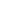 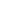 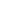 